円グラフ　72分割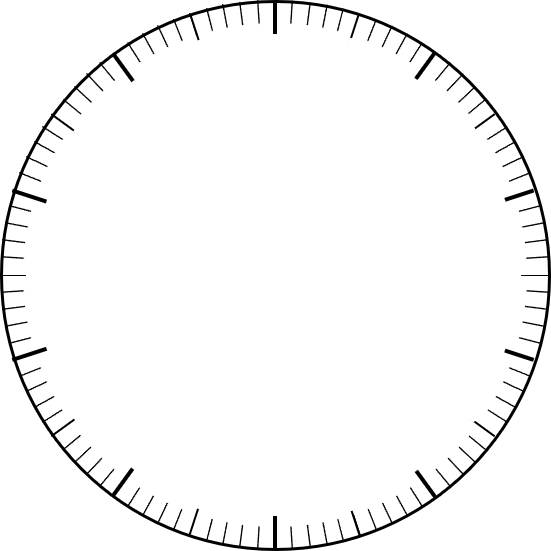 円グラフ　100％